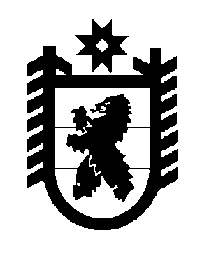 Российская Федерация Республика Карелия    ПРАВИТЕЛЬСТВО РЕСПУБЛИКИ КАРЕЛИЯРАСПОРЯЖЕНИЕ                                от  16 декабря 2014 года № 784р-Пг. Петрозаводск Внести в состав комиссии для рассмотрения материалов и подготовки заключения по списанию мелиоративных систем на территории Республики Карелия (далее – Комиссия), образованной распоряжением Правительства Республики Карелия от 22 апреля 2011 года № 189р-П (Собрание законодательства Республики Карелия, 2011, № 4, ст. 572; 2012, № 2, ст. 282; 2013, № 1, ст. 99), следующие изменения:1) включить в состав Комиссии следующих лиц:Громов О.Ю. – первый заместитель Главы Республики Карелия по экономической политике, председатель Комиссии;Гольд Р.М. – заместитель директора федерального государственного бюджетного учреждения «Управление мелиорации земель и сельскохозяйственного водоснабжения по Республике Карелия» 
(по согласованию);Иванова Я.Ю. – специалист-эксперт Управления Федеральной службы государственной регистрации, кадастра и картографии по Республике Карелия (по согласованию);Сандберг Е.Г. – ведущий специалист Министерства сельского, рыбного и охотничьего хозяйства Республики Карелия;Свидская Я.С. – заместитель руководителя Управления Федеральной службы государственной регистрации, кадастра и картографии по Республике Карелия (по согласованию);2) указать новую должность Новиковой М.Г. – заместитель начальника отдела Государственного комитета Республики Карелия по управлению государственным имуществом и организации закупок;3) исключить из состава Комиссии Чмиля В.Я., Волову Л.В., Лебедева Г.И., Шадрину И.А.           ГлаваРеспублики  Карелия                                                             А.П. Худилайнен